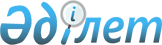 "ЭКСПО-2025 Осака" дүниежүзілік көрмесіндегі секцияның Бас комиссарын тағайындау туралыҚазақстан Республикасы Үкіметінің 2023 жылғы 3 мамырдағы № 353 қаулысы
      2014 жылғы 16 сәуірдегі Қазақстан Республикасының Заңымен ратификацияланған 1928 жылғы 22 қарашадағы Халықаралық көрмелер туралы конвенцияның 13-бабына сәйкес Қазақстан Республикасының Үкіметі ҚАУЛЫ ЕТЕДІ:
      1. "QazExpoCongress" ұлттық компаниясы" акционерлік қоғамының басқарма төрағасының бірінші орынбасары Дәулет Қуандықұлы Еркімбаев "ЭКСПО-2025 Осака" дүниежүзілік көрмесіндегі секцияның Бас комиссары болып тағайындалсын.
      2. Осы қаулы қол қойылған күнінен бастап қолданысқа енгізіледі.
					© 2012. Қазақстан Республикасы Әділет министрлігінің «Қазақстан Республикасының Заңнама және құқықтық ақпарат институты» ШЖҚ РМК
				
      Қазақстан РеспубликасыныңПремьер-Министрі

Ә. Смайылов
